Ahmed 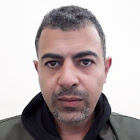 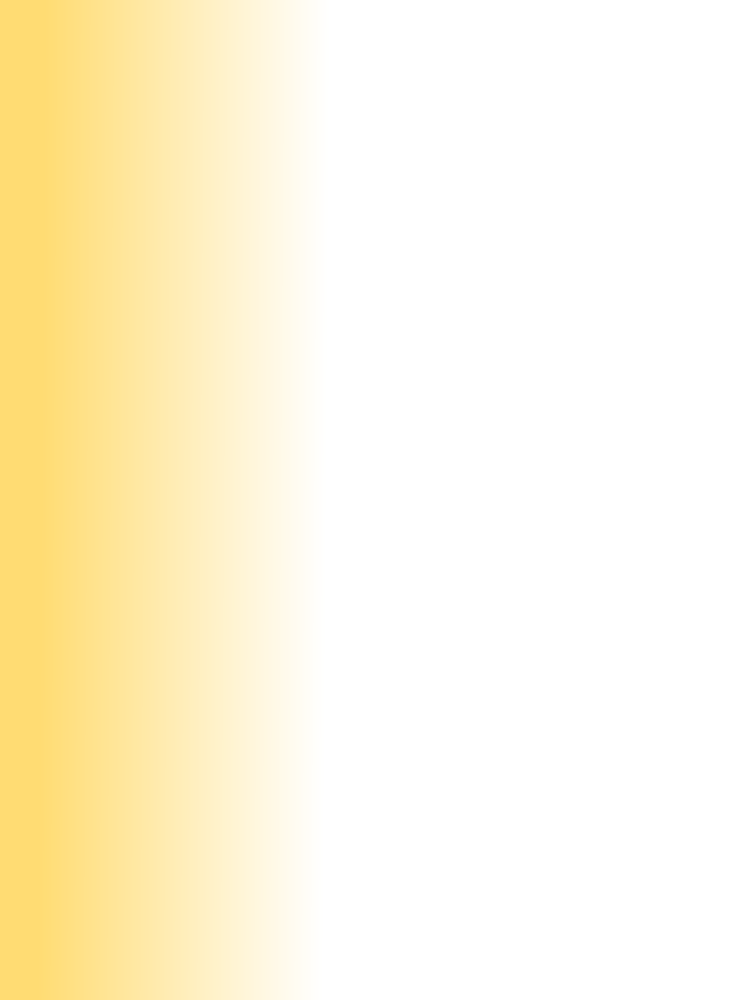 Mobile : +971504753686      E-mail : ahmed-399175@2freemail.com Personal Profile Nationality 		:EgyptianMilitary service: finished 		Marital Status	:MarriedBirthday	          : 19/11/1981Objective Im seeking a production engineering position in a reputable organization to be able to apply and develop my qualification, either in a team work Im Seeking love and mutual respect first and then participate in the completion of the required tasks and successfully achieve the goalIn all companies bellow in my experience. I am in charge and responsible for production of low voltage cables ,medium voltage ,high voltage cables and Extra high voltage cables. I managed daily work schedules and monitoring daily production plan,raw material , human resources and production machine. Analyzing the forecast of production plan. Achieving the production plan in target time with high quality level. Monitoring the daily performance for all departement against standard to achieve cost reduction in raw material and machine downtime to improve over all equipment effectiveness (OEE). Share in design special tools. Creating and following up on KPI for different department to achieve maximum productivity with highest quality level and minimum cost	
EducationGraduate of the High Institute of Engineering (2007)Certified from the University of CairoGraduation Project: -   ExcellentDepartment: - Computer   -  Electricity DivisionCourses: - * (A+)   from Cambridge Training College Britain (2008)* Simatic S7 basic (PLC) course from   Mas Trading (2012)                   * Supply Chains from Arab Academy (2015)                  * English from Cambridge Training College Britain (2015)                  * Basics of human skills development from AKD                       Training (2015)             * Lean six Sigma from Arab Academy (2016)Work ExperienceFrom 2007-2008 : Exxon MobilFollow-up production of crude oils From 2008- 2013  : Electro Cable Egypt CompanyProduction engineer in a factory CCV. Line (Catenary Continuous Vulcanization Line)For insulation of medium and high voltage cables.From 2013 – 2018:  Electro Cable Egypt CompanyChief Section Production in a factory low voltage From 2018 – 2019  :  Giza Cable CompanyChief Section Productionin a factory low voltageFrom 2019– present   Chief section priductionHDPE Pipe Skills
Technical:Microsoft Office – Scada monitor – Auto cadeInterpersonal:The skill of communicating with the teamWorking under pressure according to work requirementsThe ability to make the right decision at the right time and solve the problemEducation and training of workers to develop their professional abilityHobbies and InterestsReading.Writing.Travel Watch European football.Watch movies.